РОССИЙСКАЯ ФЕДЕРАЦИЯКОСТРОМСКАЯ ОБЛАСТЬГАЛИЧСКИЙ МУНИЦИПАЛЬНЫЙ РАЙОН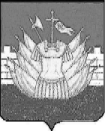 СОВЕТ ДЕПУТАТОВДМИТРИЕВСКОГО СЕЛЬСКОГО ПОСЕЛЕНИЯР Е Ш Е Н И Еот « 16 » ноября 2018 года  № 172О внесении изменений в Решение Совета депутатов Дмитриевского сельского поселения от 24.11.2017г. № 119 «Об установлении налога на имущество физических лиц»В целях приведения муниципальных правовых актов Дмитриевского сельского поселения в соответствие с действующим законодательством Российской Федерации, Совет депутатов сельского поселения РЕШИЛ:1. Внести в Решение Совета депутатов Дмитриевского сельского поселения № 119 от 24.11.2017г. «Об установлении налога на имущество физических лиц на территории Дмитриевского сельского поселения Галичского муниципального района Костромской области» (далее Решение) следующие изменения:1.1.п.п.2 пункта 2 Решения изложить в следующей редакции:«2) в отношении объектов налогообложения, включенных в перечень, определяемый в соответствии с пунктом 7 статьи 378.2 Налогового кодекса Российской Федерации, а также в отношении объектов налогообложения, предусмотренных абзацем вторым пункта 10 статьи 378.2 Налогового кодекса Российской Федерации:- 1,5 процента с 1 января 2019 года, 2 процента с 1 января 2020 года в отношении торговых центров (комплексов) общей площадью свыше 1500 квадратных метров и помещений в них;- 1,0 процент на 2019 год, 2,0 процента начиная с 2020 года, в отношении торговых центров (комплексов) общей площадью до 1500 квадратных метров (включительно) и помещений в них, административно-деловых центров и помещений в них, а также нежилых помещений, назначение которых в соответствии с кадастровыми паспортами объектов недвижимости или документами технического учета (инвентаризации) объектов недвижимости предусматривает размещение офисов, торговых объектов, объектов общественного питания и бытового обслуживания либо которые фактически используются для размещения офисов, торговых объектов, объектов общественного питания и бытового обслуживания;».1.2. п. 3, абзац 2 после слова "квартиры" дополнить словами ", части жилого дома";1.3. п.3, абзац 3 после слова "комнаты" дополнить словами ", части квартиры";2. Действие п.п. 1.2., 1.3. пункта 1, данного решения распространяется на правоотношения, связанные с исчислением налога на имущество физических лиц с 1 января 2017 года.3. Действие п.п. 1.1. пункта 1, данного решения распространяется на правоотношения, связанные с исчислением налога на имущество физических лиц с 1 января 2019 года.4. Настоящее решение подлежит официальному опубликованию (обнародованию).Глава сельского поселения:                                                     А.В.Тютин